Elbląg, dnia  27.11.2018 r.DTE.2621.21.2018.OSZapytanie ofertoweI. ZAMAWIAJĄCYMiejski Ośrodek Sportu i Rekreacjiul. Karowa  182-300 ElblągTel: 55 625 63 00Fax: 55 625 63 10e-mail: mosir@mosir.elblag.eu REGON: 000662959zwraca się z prośbą o złożenie oferty cenowejII. OPIS PRZEDMIOTU ZAMÓWIENIAPrzedmiotem zamówienia jest usługa odśnieżania:dachu Krytego Lodowiska przy ul. Karowej 1 w Elblągu;dachu Centrum Rekreacji Wodnej „Dolinka” przy ul. Moniuszki 25 w Elblągu;dachu Hali Sportowo – Widowiskowej przy ul. Grunwaldzkiej 135 w Elblągu.Zakres przedmiotu zamówienia obejmuje:dach Krytego Lodowiska o powierzchni  ok. 5 300 m2  o pochyłości dwustronnej 12 %;dach Centrum Rekreacji Wodnej o powierzchni ok 3 600 m2;dach Hali Sportowo – Widowiskowej o powierzchni ok 7 100 m2przekroje/zdjęcia poszczególnych obiektów znajdują się w załączniku nr 1 do zapytania ofertowego.CPV:  90.62.00.00-9 „Usługi odśnieżania”III. WARUNKI REALIZACJI PRZEDMIOTU ZAMÓWIENIA:Wykonawca musi posiadać uprawnienia do wykonywania usług będących przedmiotem zamówienia.Wykonawca musi dysponować osobą/osobami posiadającymi odpowiednie kwalifikacje oraz aktualne zezwolenia upoważniające do pracy na wysokości powyżej 8 m.Wykonawca musi dysponować potencjałem technicznym niezbędnym do realizacji przedmiotu zamówienia.Wykonawca musi być ubezpieczony od odpowiedzialności cywilnej oraz następstw nieszczęśliwych wypadków dotyczących zatrudnionych pracowników oraz osób trzecich i mienia.Czas reakcji rozpoczęcia odśnieżania: max. do 48 godzin od zgłoszenia – wezwania   telefonicznego.Przy opracowaniu oferty należy wziąć pod uwagę fakt, że Zamawiający nie przewiduje zapłaty za gotowość tylko za efektywną pracę.Wykonawca będzie wzywany w razie wystąpienia okoliczności, w których niezbędne jest wykonanie usługi. Zamawiający w zgłoszeniu telefonicznym wskaże konkretny obiekt lub obiekty, w których niezbędne będzie odśnieżenie dachu.IV. TERMIN REALIZACJI ZAMÓWIENIA:Od dnia podpisania umowy (na wezwanie telefoniczne) do 30 kwietnia 2019roku.V. MIEJSCE ORAZ TERMIN SKŁADANIA I OTWARCIA OFERTOferty można składać osobiście w siedzibie Zamawiającego w pok. nr 4, bądź przesłać pocztą 
w terminie do dnia 07.12.2018 r. do godz. 12.00 na adres: Miejski Ośrodek Sportu i Rekreacjiul. Karowa 1, 82-300 Elblągbądź mailowo na adres: zamowienia@mosir.elblag.euOfertę dostarczoną osobiście bądź przesłaną pocztą należy złożyć w zamkniętej kopercie z napisem „Oferta na odśnieżanie dachów”.Ocena ofert nastąpi w dniu 07.12.2018 r. o godz. 12.15 w siedzibie Miejskiego Ośrodka Sportu i Rekreacji w Elblągu, przy ul. Karowej 1 w pok. nr 4. Osobą upoważnioną do kontaktów z Wykonawcami w sprawach przedmiotu zamówienia jest 
p. Tomasz Agejczyk, tel. 534 039 513.Zamawiający zastrzega sobie prawo do unieważnienia niniejszego postepowania bez podania przyczyn.VI. OPIS SPOSOBU DOKONYWANIA OCENY OFERTPrzy wyborze oferty Zamawiający będzie się kierował następującym kryterium o następującym znaczeniu: cena (brutto) - 100 % Za najkorzystniejszą ofertę zostanie uznana oferta z najniższą  ceną.Zawiadomienie o wyniku postepowania zostanie zamieszczone na stronie internetowej Zamawiającego (BIP) www.bip.mosir.elblag.eu  w zakładce: zamówienia publiczne do 30  000 euro.VII. ZAŁACZNIKIzał. nr 1 – przekroje/zdjęcia poszczególnych obiektówzał. nr 2 –  formularz ofertyzał. nr 3 – wzór umowyZałącznik nr 1Przekrój budynku Krytego Lodowiska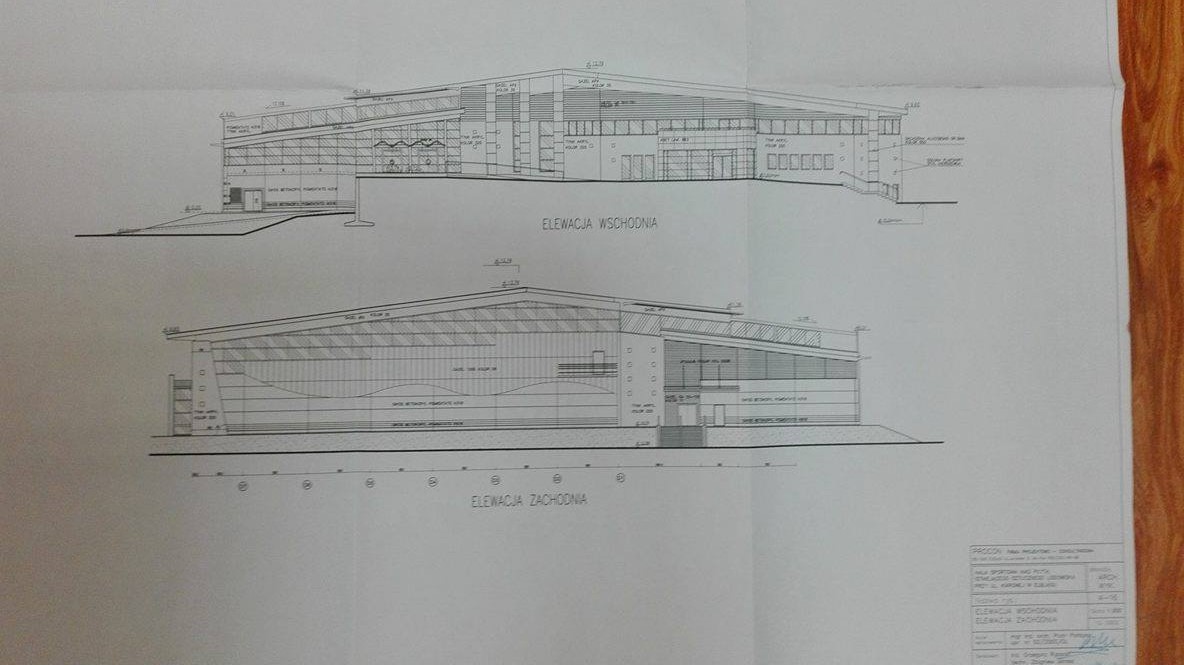 Przekrój budynku Centrum Rekreacji Wodnej „Dolinka”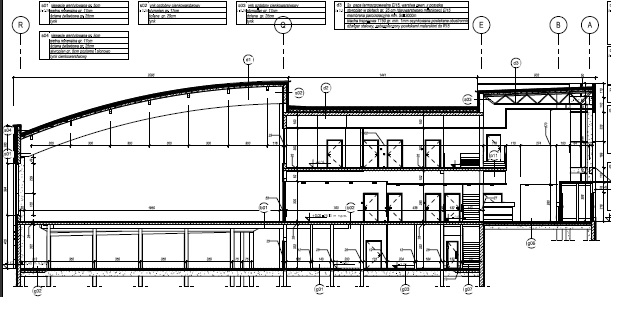 Hala Sportowo- Widowiskowa ul. Grunwaldzka 135 w Elblągu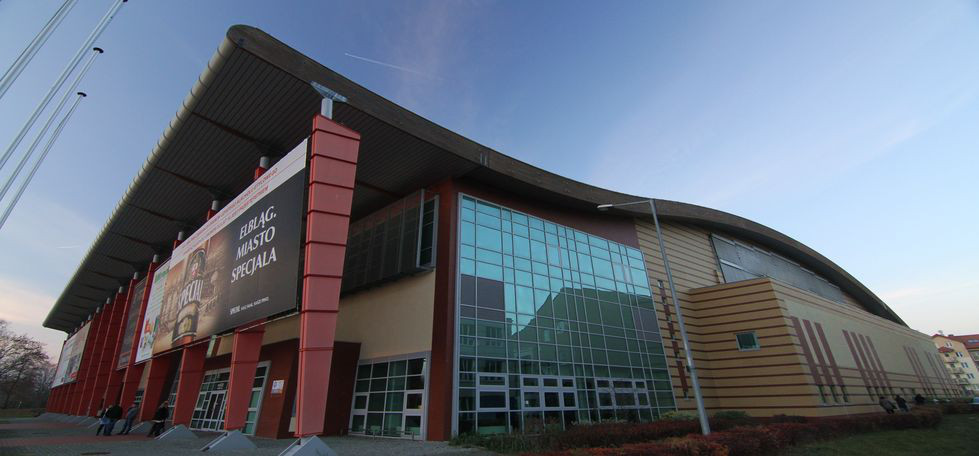 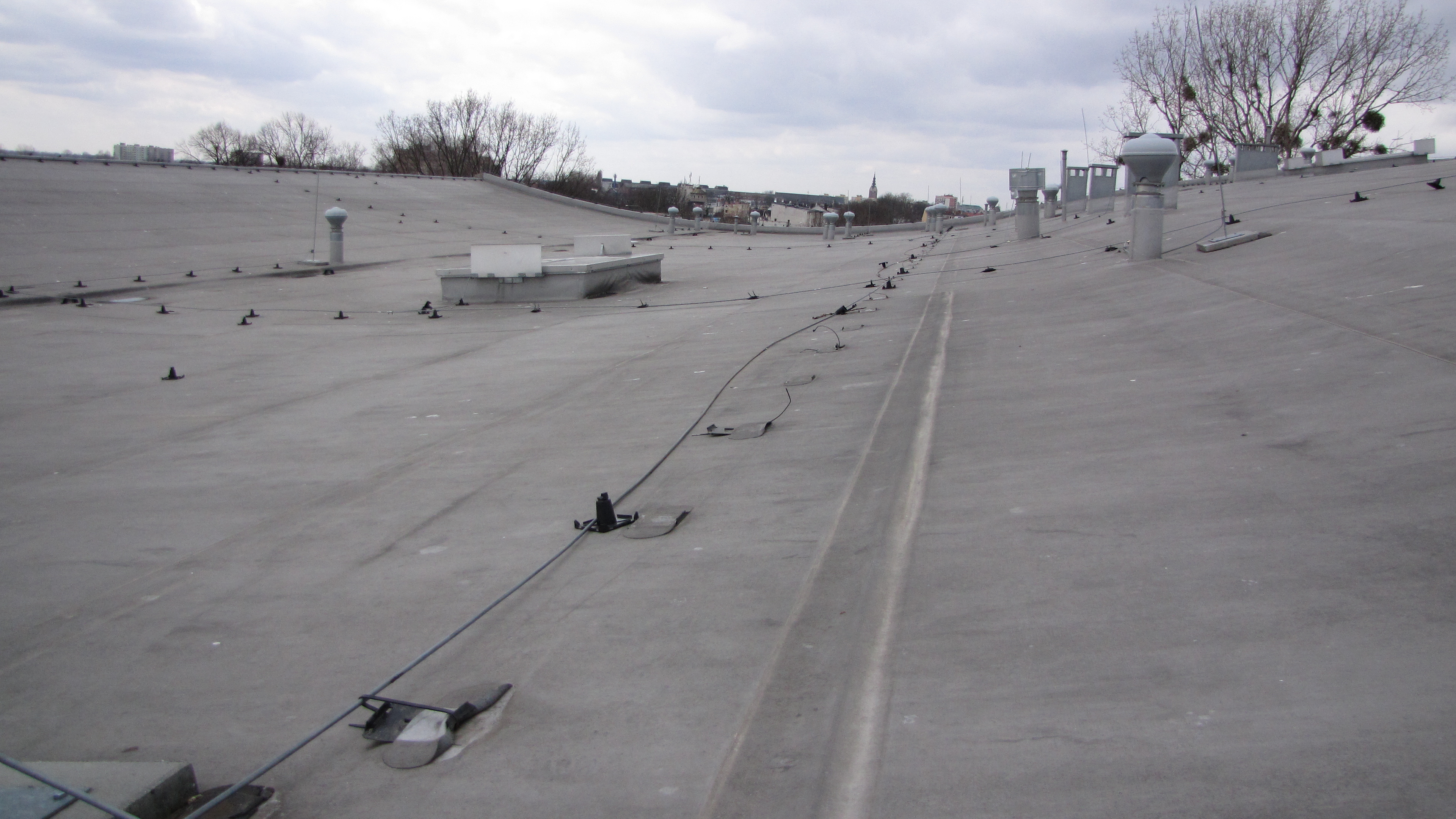 Załącznik nr 2			OFERTA        				Nawiązując do zapytania ofertowego na:usługę odśnieżania dachu Krytego Lodowiska przy ul. Karowej 1 w Elblągu, dachu Centrum Rekreacji Wodnej przy ul. Moniuszki 25 w Elblągu oraz Hali Sportowo – Widowiskowej ul. Grunwaldzka 135 w Elblągu. (przedmiot zamówienia)1. Oferujemy wykonanie przedmiotu  zamówienia za  :cenę brutto:……………………………….. za 1 m2 odśnieżania dachu      	  tj. 	 za cenę bez VAT:……………………………………………………………..   	+ podatek  VAT (……%): …………………………………………………….w terminie od dnia zawarcia umowy do dnia 30.04.2019 roku.Zobowiązujemy się, w razie przyjęcia naszej oferty, do przekazania Zamawiającemu przed zawarciem umowy:dokumentów uprawniających do prowadzenia działalności będącej przedmiotem zamówienia.polisy potwierdzającej ubezpieczenie się od odpowiedzialności cywilnej oraz następstw nieszczęśliwych wypadków dotyczących zatrudnionych pracowników oraz osób trzecich i mienia.Deklarujemy gotowość do podjęcia akcji odśnieżania w terminie………….godzin od zgłoszenia telefonicznego.Oświadczamy, że zawarte w warunkach umownych zaproponowane przez Zamawiającego warunki płatności oraz wzór umowy zostały przez nas zaakceptowane.Oświadczamy, że zdobyliśmy konieczne informacje do przygotowania oferty.					………………………………………………………………………….…………					(podpis i pieczęć uprawnionego przedstawiciela Wykonawcy …………………………………………………………. 				    /miejscowość, data/	             	Załącznik nr 3 – wzór umowyUMOWA nr……/2018zawarta w dniu  ……………………2018 rokupomiędzy:Miejskim Ośrodkiem Sportu i Rekreacji , ul. Karowa 1 , 82-300 Elbląg , REGON: 000662959, reprezentowanym przez:………………………………………………,zwanym dalej „Zamawiającym”a …………………………………………………………………………………………………………………………………………………………………………………zwanym dalej „Wykonawcą”,na podstawie art. 4 pkt 8 ustawy z dnia 29 stycznia 2004 r. Prawo zamówień publicznych z późn. zm.,  strony zawierają umowę, o następującej treści:  Umowa zawarta z Wykonawcą wyłonionym w postępowaniu o udzielenie zamówienia publicznego którego wartość nie przekracza wyrażonej w złotych równowartości kwoty 30 000 euro§ 1.Zamawiający powierza, a Wykonawca przyjmuje do wykonania usługę odśnieżania dachu budynku Krytego Lodowiska przy ul. Karowej 1 w Elblągu, dachu budynku Centrum Rekreacji Wodnej przy ul. Moniuszki 25  
w Elblągu oraz dachu Hali Sportowo – Widowiskowej przy Al. Grunwaldzkiej 135 w Elblągu.   § 2.Przedmiot umowy obejmuje odśnieżanie dachu budynku Krytego Lodowiska o powierzchni 5 300 m2,                 o pochyłości dwustronnej ok. 12%, dachu Centrum Rekreacji Wodnej o powierzchni 3 600 m2 oraz dachu Hali Sportowo – Widowiskowej o powierzchni ok. 7100 m2.Zamawiający nie przewiduje zapłaty za gotowość Wykonawcy, tylko za efektywnie wykonaną pracę. Zamawiający będzie wzywał Wykonawcę telefonicznie na konkretny obiekt, w zależności od potrzeb.Strony ustalają, że śnieg pozostanie w miejscu, w którym zostanie zrzucony.		§ 3.W ramach realizacji przedmiotu zamówienia Wykonawca zobowiązuje się do:Podjęcia akcji odśnieżania dachu w czasie …………….. godzin od telefonicznego zgłoszenia.Zatrudnienia pracowników do wykonania usługi, posiadających odpowiednie kwalifikacje oraz aktualne          zezwolenia upoważniające do pracy na wysokości powyżej 8 m,Wykonania usługi zgodnie z przepisami BHP,Zabezpieczenia terenu, na którym będzie wykonana usługa, w sposób uniemożliwiający wyrządzenie szkód w mieniu lub osobom trzecim,Ubezpieczenie się od odpowiedzialności cywilnej oraz następstw nieszczęśliwych wypadków dotyczących zatrudnionych pracowników oraz osób trzecich,Wykonania usługi w taki sposób, który nie spowoduje uszkodzeń elementu budynku. Osobą do kontaktu w sprawach przedmiotu zamówienia jest:Ze strony Zamawiającego Tomasz Agejczyk – Kierownik Działu Techniczno - Eksploatacyjnego, tel…………………………………Ze strony Wykonawcy……………………………………………………………………………………………………………………………§ 4.Termin wykonania zlecenia: od dnia podpisania umowy do dnia 30.04.2019 roku.§ 5.Podstawą obliczenia wynagrodzenia będzie cena jednostkowa netto zgodnie z ofertą: cena brutto : ………………………………………..za 1 m2 odśnieżania.tj.:za cenę bez VAT: …………………………….……..………… zł   + VAT…….. % tj. ………………………….………………..…..  złsłownie brutto: ……………….……………………………………złWymienione w ust.1 stawki nie podlegają podwyższeniu w trakcie trwania umowy i  obejmują wszystkie koszty niezbędne do wykonania usługi.Podstawę do rozliczenia prac i wystawienia faktury VAT będą stanowiły protokoły  odbioru prac potwierdzone przez kierowników obiektów . § 6.Wynagrodzenie będzie płatne przelewem z konta Zamawiającego.Zapłata należności za fakturę będzie płatna przelewem w ciągu 21 dni od daty jej otrzymania przez Zamawiającego. Dane do faktury:		Podatnik:					Odbiorca:		Gmina Miasto Elbląg				Miejski Ośrodek Sportu i Rekreacji  		ul. Łączności 1				ul. Karowa 1		82-300 Elbląg				82-300 Elbląg		NIP: 5783051446§ 7.Wykonawca zapłaci Zamawiającemu kary umowne:za zwłokę w realizowaniu przedmiotu umowy w wysokości 5% wartości umowy za każdy dzień     opóźnienia,za nienależyte wykonanie usługi w wysokości 2% wartości umowyza odstąpienie od umowy z przyczyn zależnych od Wykonawcy w wysokości 5% wartości zamówienia w cenie brutto.Zamawiający może potrącić należne kary umowne, określone w ust. 1 z wynagrodzenia należnego
Wykonawcy.Jeżeli kary umowne nie pokrywają szkody doznanej przez Zamawiającego, może on dochodzić odszkodowania uzupełniającego do pełnej wysokości.§ 8.W razie wystąpienia istotnej zmiany okoliczności powodującej, że wykonanie umowy nie leży  w interesie publicznym, czego nie można było przewidzieć w chwili zawarcia umowy, Zamawiający może odstąpić od umowy w terminie miesiąca od powzięcia wiadomości o powyższych okolicznościach. W takim wypadku Wykonawca może żądać jedynie wynagrodzenia należnego mu z tytułu wykonania części umowy.Odstąpienie od umowy powinno nastąpić w formie pisemnej pod rygorem nieważności takiego oświadczenia i powinno  zawierać uzasadnienie.Zamawiający może odstąpić od umowy w trybie natychmiastowym, jeżeli Wykonawca wykonuje zamówienie nienależycie, niezgodnie z umową, bez uzasadnionych przyczyn nie przystąpił do realizacji zamówienia, ogłoszono upadłość lub wydano nakaz zajęcia majątku Wykonawcy.§ 9.Zamawiający informuje, że: administratorem Pani/Pana danych osobowych jest Miejski Ośrodek Sportu i Rekreacji z siedzibą w Elblągu przy ul. Karowej 1 zwany dalej Administratorem; Administrator prowadzi operacje przetwarzania Pani/Pana danych osobowych,kontakt do Inspektora danych osobowych u Administratora, e-mail: iod@mosir.elblag.eu,Pani/Pana dane osobowe przetwarzane będą w celach związanych z realizacją postanowień umowy i nie będą udostępniane innym odbiorcom,podstawą przetwarzania Pani/Pana danych osobowych jest art. 6 ust. 1 pkt a) ogólnego rozporządzenia 
o ochronie danych (RODO);podanie danych jest niezbędne do realizacji postanowień umowy, w przypadku niepodania danych zawarcie umowy jest niemożliwe,posiada Pani/Pan prawo do:żądania od Administratora dostępu do swoich danych osobowych, ich sprostowania, usunięcia lub ograniczenia przetwarzania danych osobowych,wniesienia sprzeciwu wobec takiego przetwarzania, przenoszenia danych,wniesienia skargi do organu nadzorczego,cofnięcia zgody na przetwarzanie danych osobowych.Pani/Pana dane osobowe nie podlegają zautomatyzowanemu podejmowaniu decyzji, w tym profilowaniu,Pani/Pana dane osobowe będą przechowywane przez okres 10 lat.§ 10.W sprawach nie uregulowanych niniejszą umową mają zastosowanie przepisy kodeksu cywilnego.Ewentualne spory wynikające z realizacji postanowień niniejszej umowy strony podają pod rozstrzygnięcie sądu właściwego dla siedziby Zamawiającego.Wszelkie zmiany postanowień umowy wymagają dla swej ważności formy pisemnej w postaci aneksu.§ 11. Umowę sporządzono w dwóch jednobrzmiących egzemplarzach, po jednym dla każdej ze stron.ZAMAWIAJĄCY                                                				         WYKONAWCAZAMAWIAJĄCYNazwa:      Miejski Ośrodek Sportu i RekreacjiAdres:        82-300 Elbląg,  ul. Karowa  1WYKONAWCA  WYKONAWCA  WYKONAWCA  WYKONAWCA  1.Nazwa: Nazwa: Nazwa: 1.NIP:NIP:NIP:1.PESEL (w przypadku prowadzenia działalności w oparciu o wpis do CEIDG):PESEL (w przypadku prowadzenia działalności w oparciu o wpis do CEIDG):PESEL (w przypadku prowadzenia działalności w oparciu o wpis do CEIDG):1.Województwo:                                                                       Województwo:                                                                       Województwo:                                                                       1.Miejscowość:Kod pocztowy:Kraj:                                                               1.Adres pocztowy (ulica, nr domu i lokalu): Adres pocztowy (ulica, nr domu i lokalu): Adres pocztowy (ulica, nr domu i lokalu): 1.E-mail:Tel.:                                                                Tel.:                                                                1.Adres internetowy (URL):Faks:                                                              Faks:                                                              